Department of Humanities and Fine Arts 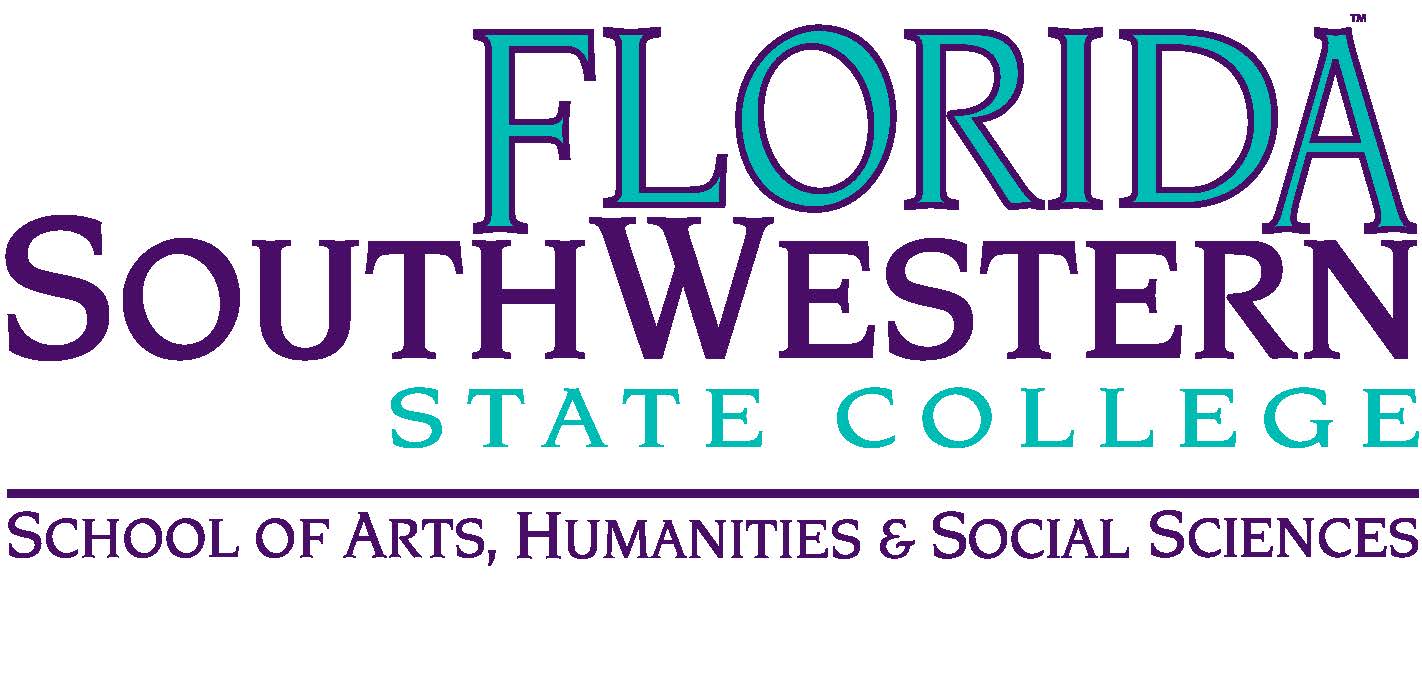 Meeting Minutes Date: 		December 9, 2022—10:00 a.m.Location: 	Virtual (Zoom)  Chair: 		Elijah Pritchett  Minutes: 	Michael McGowan OpeningCall to Order: 10:00 a.m. Attendance taken Minutes from Sept. 2022 approved. 
Committee Updates:Mike Molloy’s CC Committee – interview went well and we’re lucky to have him! OER – Monica says they’re moving along, extended into next semester. Downside to OER: online course shells will need redone. Wants to talk about how OER would work for Comp 1 and HUM 2020. The book is due Jan. 27 to the OER Institute and it’ll be ready. Learning Assessment – We looked at the updated disposition questions on our surveys.  We’ll come back to it in February at the end of our meeting. PD – Monica said there are ancillary funds for spring semester as well ($150). Fine Arts – They’re meeting after the dept. meeting to figure out how to move forward. No dates to mention yet. Music – Ron said they had their concert at the Presbyterian Church. It went well and the church was good to work with (no cost). And Ron is about to retire! Mike mentioned the Audio Tech program; all of our students passed the requirements and have been hired as employees already (Gulf Coast Symphony or Studio). Next year we’ll have an internship program. Theater – Alliance of the Arts let us do fine arts and theater art classes. They pulled off a two-night production. Union/Contract – Salary negotiation was successful, but their draft of the contract was less hospitable to faculty concerns than expected: there’s movement to potentially dissolve committees, take away stipends or course releases of chairs, etc. “VP of Academic Affairs” decides. “Coordinators” have been trimmed. Learning Assessment was trimmed. Dept. Chairs may get one course release, no money. Online development: people develop classes themselves, but then give them to FSW. They also want to do away with “research line.” Can’t have multiple course releases (no Chair can get research release). Doing away with Shared Governance. We’re bringing in state people to handle it starting in January. Discussions and New Business H-22-lingering questions – Dean Teed is going to support faculty decisions on handing out this grade (and not giving F’s). Adjunct Mentoring/Observations – divided up Hiring Committees – One for Arts and two for Humanities (Lee/Charlotte) Arts: Dana as Chair, Steve, Shimul, Ruben and Jade Humanities: two positions, one on Lee and another on Humanities (Myriam, Monica, Monique, Elijah as Chair) Dept. Split AY23-4 – the department will be split: Humanities/Phil/ARH and then Fine Arts. Will happen by end of spring semester. New BusinessAI Paper Composition – this will keep being a problem moving forward. Read about it here: https://www.theatlantic.com/technology/archive/2022/12/openai-chatgpt-writing-high-school-english-essay/672412/. One potential strategy: “Use vocab words from class” (or another question that the machine learning wouldn’t know)Next Meeting: January 2023 
Action Items: Get involved in union business.Adjunct Faculty Mentors evaluate their folks Adjunct Faculty Needing Mentors/Observation in Spring 2023ArtHamel Geoffrey – Dana Custer, C – Steve Kelm, D – Shimul Music Castillo, R – Scott, CGriffin SealMancini, GMauldin, KNewman, ENiya-Chow, RCox, RachelHumSutherland, M – Monique Wilkins, C – Elijah Phil Robbins, D – Mike McGowan PresentAbsentExcusedBrownX Chase, SX  Chase, W X Chowdhury X Doiron XHarrington X Krupinski X LublinkX  LutherX  McGowanX Molloy X Mompoint X   Moore X Olguin X Pribyl X Pritchett XRoes XSmith X    SutterX     OthersQuimbyQuimbyQuimby